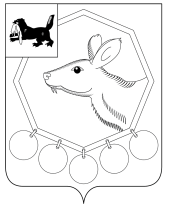                                          РОССИЙСКАЯ ФЕДЕРАЦИЯ                                            ИРКУТСКАЯ ОБЛАСТЬ     КОНТРОЛЬНО-СЧЕТНАЯ ПАЛАТА МУНИЦИПАЛЬНОГО ОБРАЗОВАНИЯ «БАЯНДАЕВСКИЙ РАЙОН»«24»  апреля  2014 г.                                                                                                          № 16                           УТВЕРЖДАЮПредседательКонтрольно-счетной палатыДамбуев Ю.Ф.«24» апреля 2014 г.ОТЧЕТО РЕЗУЛЬТАТАХ КОНТРОЛЬНОГО МЕРОПРИЯТИЯ«Проверка по отдельным вопросам деятельности МУП «Бытовик» за 2013 год и I квартал 2014 года»(наименование контрольного мероприятия)1. Основание для проведения контрольного мероприятия: Письмо Прокуратуры Баяндаевского района от 15.04.2014г. №7-19.2. Предмет контрольного мероприятия: Формирование доходов и расходов МУП «Бытовик».3.Проверяемый период деятельности: 2013 год и I квартал 2014 года.4. Вопросы контрольного мероприятия:4.1. Факты нецелевого использования и хищения денежных средств, собранных с граждан и полученных из бюджетов всех уровней.4.2. Наличие кредиторской задолженности, ее объемы и причины образования, принимаемые меры по взысканию дебиторской задолженности за предоставленные услуги.4.3. Законность и обоснованность расходов на собственное содержание, соблюдение процедуры установления платы на данные расходы.4.4. Размещение на депозитных счетах денежных средств, полученных от населения.4.5. Взимаются ли дополнительные платежи не предусмотренные законодательством.4.6. Не учитывались ли одни и те же расходы в разных статьях расходов (групп расходов).5. Срок проверки: 17-30 апреля 2014г.6. Краткая  информация об объекте контрольного мероприятия: Полное наименование: Муниципальное унитарное предприятие «Гаханы».   Сокращенное  наименование: МУП «Гаханы».Учредителем МУП «Гаханы» является администрация муниципального образования «Гаханы».          Юридический (фактический) адрес: 669128, Иркутская область, Баяндаевский район, с.Бадагуй, ул. Трактовая, 3.         МУП «Гаханы» является юридическим лицом, имеет самостоятельный баланс, банковские счета, круглую печать. МУП «Гаханы» имеет следующие реквизиты ИНН 3849011985, КПП 384901001 ОГРН 1103850028370, дата регистрации в едином государственном реестре юридических лиц 29.10.2010.          МУП «Гаханы» (далее по тексту Предприятие) занимается следующими видами деятельности:- оказание ритуальных услуг (предоставление транспортных услуг, оказание услуг по подготовке подъездных дорог к местам захоронения);- оказание услуг по заготовке кормов;- оказание услуг по вспашке приусадебных участков и огородов;- вывоз отходов производства и потребления на полигон ТБО;- организация пастьбы скота;- предоставление услуг по монтажу, ремонту и техническому обслуживанию прочего электрооборудования, не включенного в другие группировки;- чистка и уборка производственных и жилых помещений;- уборка территорий и аналогичная деятельность.          Предприятие имеет лицевой счет №40703810318350070214 в Филиале №08586/00154 Иркутского городского ОСБ 8586 ОАО «Сбербанк России».Проверка проведена с ведома директора предприятия Боролдоевой Маргариты Владимировны.В проверяемом периоде директором МУП «Гаханы» с 29.10.2010г. по 18.03.2013г. являлась Шакирова Анастасия Рашидовна, с 19.03.2013г.  и на момент проверки – Боролдоева Маргарита Владимировна, главным бухгалтером с 16.12.2010г. по 31.12.2013г. была Мильхеева Светлана Матвеевна с начала 2014 года Мильхеева С.М. не выполняет обязанности главного бухгалтера и Предприятие до настоящего времени работает без бухгалтера.Постановлением администрации муниципального образования «Гаханы» от 28.06.2012 №76 на территории муниципального образования «Гаханы» (далее – МО «Гаханы») утверждена калькуляция на холодное водоснабжение в МО «Гаханы», в соответствии с которой стоимость 1 куб.м. забора воды с учетом НДС составляет 45,89 руб. Документы по согласованию тарифов со службой по тарифам Иркутской области к проверке не представлены.В нарушение ст. 6 Федерального закона от 06.12.2011г. №402-ФЗ (ред. от 28.12.2013) «О бухгалтерском учете» бухгалтерский учет на Предприятии не ведется.К проверке представлены ведомости по сбору от населения денежных средств за холодное водоснабжение, ведомость выдачи заработной платы, кассовые и товарные чеки по произведенным расходам.По вопросу 4.1. Факты нецелевого использования и хищения денежных средств, собранных с граждан и полученных из бюджетов всех уровней. Проверка банковских документов проведена сплошным методом. При проверке выявлено, что движений денежных средств с 29.12.2012г. по настоящее время по банковскому счету не было.23.05.2013г.  введено ограничение на распоряжение счетом решением о приостановлении операций от 22.05.2013г. №14730 Инспекции Федеральной налоговой службы 3849 за непредставление Предприятием налоговой декларации.08.08.2013г. вновь введено ограничение на распоряжение счетом решением о приостановлении операций от 06.08.2013г. №20203 Инспекции Федеральной налоговой службы 3849 за неуплату Предприятием налогов.Наличными деньгами с населения за водоснабжение за 2013 год собрано 152402 руб., за I квартал 2014 года – 18158 руб.Расход средств наличными за 2013 год составил:- заработная плата			– 81500,00 руб.- электроэнергия				– 49232,00 руб.- хозяйственные, канцелярские расходы, зап.части 	–   5984,30 руб.- нотариальные действия		–   1300,00 руб.- ГСМ					–   7268,37 руб.Итого: 145284,67 руб.	Расход средств наличными за I квартал 2014 года составил:- электроэнергия				–   5100,00 руб.- хозяйственные, канцелярские расходы, зап.части 	–   1958,00 руб.- почтовые расходы			–     149,05 руб.- ГСМ					–   2447,62 руб.Итого: 9654,67 руб.	При этом не соблюдается «Положение о порядке ведения кассовых операций с банкнотами и монетой Банка России на территории Российской Федерации» (утвержденное Банком России 12.10.2011 №373-П): не установлен лимит остатка кассы, не ведется кассовая книга, средства расходуются без оформления расходных кассовых ордеров.	Бюджетные средства Предприятие в проверяемом периоде не получало. Нецелевое использование собственных средств Предприятия не выявлено.                                                                                                                                                                                                                                                                                                                                                                                                                                                                                                                       По вопросу 4.2. Наличие кредиторской задолженности, ее объемы и причины образования, принимаемые меры по взысканию дебиторской задолженности за предоставленные услугиПо состоянию на 22.04.2014г. за Предприятием установлена кредиторская задолженность перед банком за услуги в сумме 1475,00 руб., по размеру кредиторской задолженности перед налоговой службой документы не представлены.Меры по погашению кредиторской задолженности до настоящего времени Предприятием не предпринимались.По вопросу 4.3. Законность и обоснованность расходов на собственное содержание, соблюдение процедуры установления платы на данные расходыНа предприятии по договорам на оказание услуг работают 3 человека, договоры перезаключаются каждые полгода. За 2013 год за неполный рабочий день – 3 часа заработная плата по договору составляет 2000,00 руб. в месяц. В 2014 году за рабочий день – с 9.00 до 16.00 час. заработная плата по договору составляет 3000,00 руб. в месяц.Документы по начислению заработной платы, табеля выходов, начисления налогов и взносов на Предприятии не ведутся.По расходам на другие нужды (канцелярские, хозяйственные расходы, приобретение запасных частей и др.) средства расходуются без составления авансовых отчетов, по расходам на ГСМ путевые листы не составляются, к проверке представлены кассовые и товарные чеки. Учет и списание приобретенных материальных запасов на Предприятии не ведется.По вопросу 4.4. Размещение на депозитных счетах денежных средств, полученных от населения.Денежные средства, полученные от населения на депозитные счета Предприятием не вносились.По вопросу 4.5. Взимаются ли дополнительные платежи не предусмотренные законодательством.Дополнительные платежи не предусмотренные законодательством Предприятием не взимались.По вопросу 4.6. Не учитывались ли одни и те же расходы в разных статьях расходов (групп расходов).Фактов учета одних и тех же расходов в разных статьях расходов (групп расходов) не выявлено.Инспектор                                                                            	Ходоева М.А.